Підстава: пункт 4-1 постанови Кабінету Міністрів України від 11 жовтня 2016 р. № 710 «Про ефективне використання державних коштів» Обґрунтування на виконання вимог Постанови КМУ від 11.10.2016 № 710:Враховуючи зазначене, замовник прийняв рішення стосовно застосування таких технічних та якісних характеристик предмета закупівлі:1. СпецифікаціяПримітка:Відступлення від чітко зазначених параметрів (розмірів), зазначених в Специфікації, не допускається у зв’язку з особливостями використання товару. Замість фраз «в діапазоні» необхідно зазначити конкретний показник запропонованого товару;Замість фраз «±» необхідно зазначити конкретний показник запропонованого товару ( якщо це доцільно).У місцях, де технічна специфікація містить посилання на стандартні характеристики, технічні регламенти та умови, вимоги, умовні позначення та термінологію, пов’язані з товарами, роботами чи послугами, що закуповуються, передбачені існуючими міжнародними, європейськими стандартами, іншими спільними технічними європейськими нормами, іншими технічними еталонними системами, визнаними європейськими органами зі стандартизації або національними стандартами, нормами та правилами, біля кожного такого посилання вважати вираз «або еквівалент». Таким чином вважається, що до кожного посилання додається вираз «або еквівалент». Зображення Товару(зображення надається для загального уявлення Учаснику про зовнішній вигляд товару (не вимагається зазначати в Тендерній пропозиції (Технічній частині))Додаткова інформація.Обґрунтування необхідності закупівлі даного виду товару з посиланням на конкретну марку, модель (виробника, тощо): Замовник здійснює закупівлю товару, із встановленням посилань на торгову назву конкретного виробника, оскільки таке посилання є необхідними для здійснення закупівлі товару, який за своїми якісними та технічними характеристиками найбільше відповідатиме вимогам та потребам замовника. Технічні характеристики визначені Замовником такими, які найбільш оптимальні для утримання штучних покриттів аеродрому, а саме проведення ремонту аварійних ділянок аеродрому Київ (Бориспіль), та виконання інших поточних робіт на території підприємства.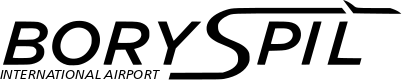 ДЕРЖАВНЕ ПІДПРИЄМСТВО«МІЖНАРОДНИЙ АЕРОПОРТ «БОРИСПІЛЬ» 08300, Україна, Київська обл., Бориспільський район, село Гора, вулиця Бориспіль -7, код 20572069, юридична особа/ суб'єкт господарювання, який здійснює діяльність в окремих сферах господарювання, зазначених у п. 4 ч.1 ст. 2 Закону України «Про публічні закупівлі»Обґрунтування технічних та якісних характеристик предмета закупівлі та очікуваної вартості предмета закупівліОбґрунтування технічних та якісних характеристик предмета закупівлі та очікуваної вартості предмета закупівліПункт КошторисуНазва предмета закупівлі із зазначенням коду за Єдиним закупівельним словникомОчікувана вартість предмета закупівлі згідно річного плану закупівельОчікувана вартість предмета закупівлі згідно ОГОЛОШЕННЯ про проведення відкритих торгівІдентифікатор процедури закупівлі17.27.3 (2023)Щітки очисні, головки, код ДК 021:2015 – 44510000-8 – Знаряддя37 742,00 грн. з ПДВ31 451,67грн. без ПДВ UA-2023-05-01-007040-a1Обґрунтування технічних та якісних характеристик предмета закупівліВизначення потреби в закупівлі: Закупівля товару зумовлена необхідністю для підготовки металевих поверхонь (паркани, поручні, огорожі, колесовідбій) тощо, зокрема на паркінгу ДП МА «Бориспіль» до фарбування або зварювання, а також для технічного обслуговування та ремонту малої механізації.Обґрунтування технічних та якісних характеристик предмета закупівлі: Якісні та технічні характеристики предмета закупівлі визначені з урахуванням реальних потреб підприємства та оптимального співвідношення ціни та якості.Замовник здійснює закупівлю даного товару, оскільки він за своїми якісними та технічними характеристиками найбільше відповідатиме вимогам та потребам замовника.2Обґрунтування очікуваної вартості предмета закупівліОбґрунтування очікуваної вартості предмета закупівлі: Визначення очікуваної вартості предмета закупівлі обумовлено статистичним аналізом загальнодоступної інформації про ціну предмета закупівлі на підставі затвердженої центральним органом виконавчої влади, що забезпечує формування та реалізує державну політику у сфері публічних закупівель, примірної методики визначення очікуваної вартості предмета закупівлі, затвердженої наказом Міністерства розвитку економіки, торгівлі та сільського господарства України від 18.02.2020 № 275.Розрахунок очікуваної вартості предмета закупівлі здійснено відповідно до Положення «Про порядок визначення очікуваної вартості предмета закупівлі» від 17.05.2022 №50-06-1.Обґрунтування обсягів закупівлі: Обсяги визначено відповідно до очікуваної потреби.3Інша інформаціяСпосіб проведення моніторингу ринкуБуло проведено моніторинг ринку, направлено низку запитів підприємствам, що постачають відповідну продукцію на наступні електронні пошти:ТОВ «Хімімпекс» Tender07042021@gmail.com;ТОВ «Атлант буд схід»titova@atlant.kharkov.com, Masliukova@atlant.kharkov.comrozhkova@atlant.kharkov.com;ТОВ «Епіцентр К» bv.yurist@epicentrk.com;ТОВ «Аккорд» Avlamboled@gmail.com;ТОВ «АНП Трейдінг» Anp.tenders@gmail.com;А також здійснено пошук, збір та аналіз загальнодоступної відкритої інформації про ціни на момент вивчення ринку. Вивчено ціни з наступних інтернет-ресурсів:- dnipro-m.ua;- motoblok.biz;- hotline.ua;- kiev.prom.ua;- lisisad.com.ua;- sad-ogorod.od.ua;- instrument.in.ua;- rozetka.com.ua;- grandinstrument.ua;- chupi.com.ua;- stotools.com.ua;№ п/пНайменування ТоваруМарка або модель, або каталожний номер, або артикул, або інші параметри для ідентифікації ТоваруОд.вим.К-стьТехнічні та якісні характеристики предмета закупівлі(Технічна специфікація)1Щітка по металуDnipro-M T75-V шт40Призначена для зняття фарби, лаку, видалення іржі, очищення поверхонь та обробки зварних швів.Використовуються з кутовими шліфувальними машинами.Розмір: Діаметр щітки, мм: 75 ±5%;Діаметр дроту,мм: 0.5;Різблення шпинделя: М142Щітка кварцова дисковашт40Призначена для зняття фарби, лаку, видалення іржі та очищення металевих поверхонь у кутових та інших важкодоступних місцях, підготовки поверхонь до фарбування або зварювання.Використовується з кутовими шліфувальними машинами. Щітка кварцова дискова;Діаметр зовнішній, мм: 125;Посадковий діаметр, мм: 22.2;Товщина дроту, мм: 0,5;Форма дроту: закручена;Матеріал дроту: сталь3Набір щіток для дриліDnipro-M NR5-L набір30Призначені для зняття фарби, лаку, видалення іржі, ретельного очищення поверхонь у важкодоступних місцях та обрбки зварних швів;Використовується з дрилями;Кількість предметів у наборі, шт: 5;Діаметр щіток, мм: 25, 38, 50, 63, 75; ±5%;Матеріал: латунований дріт;Діаметр дроту, мм: в діапазоні 0,3- 0,5;Максимальна швидкість обертів, об/хв: від 4500;Діаметр хвостовика, мм: 64Набір головокнабір1Кількість одиниць в наборі: 16 шт;Матеріал: сталь;Приєднувальний квадрат, (дюйми) : 3/8"Головки шестигранні торцеві змінні: 8; 9; 10; 11; 12; 13; 14; 15; 17; 19;  22;Головка перехідна (внутр. квадрат на внутр.квадрат);Шарнір;Подовжувач: 125 мм;Подовжувач: 250 мм;Ключ-вороток (стрижень з корпусом);Футляр з ударостійкого полістиролуЩітка по металу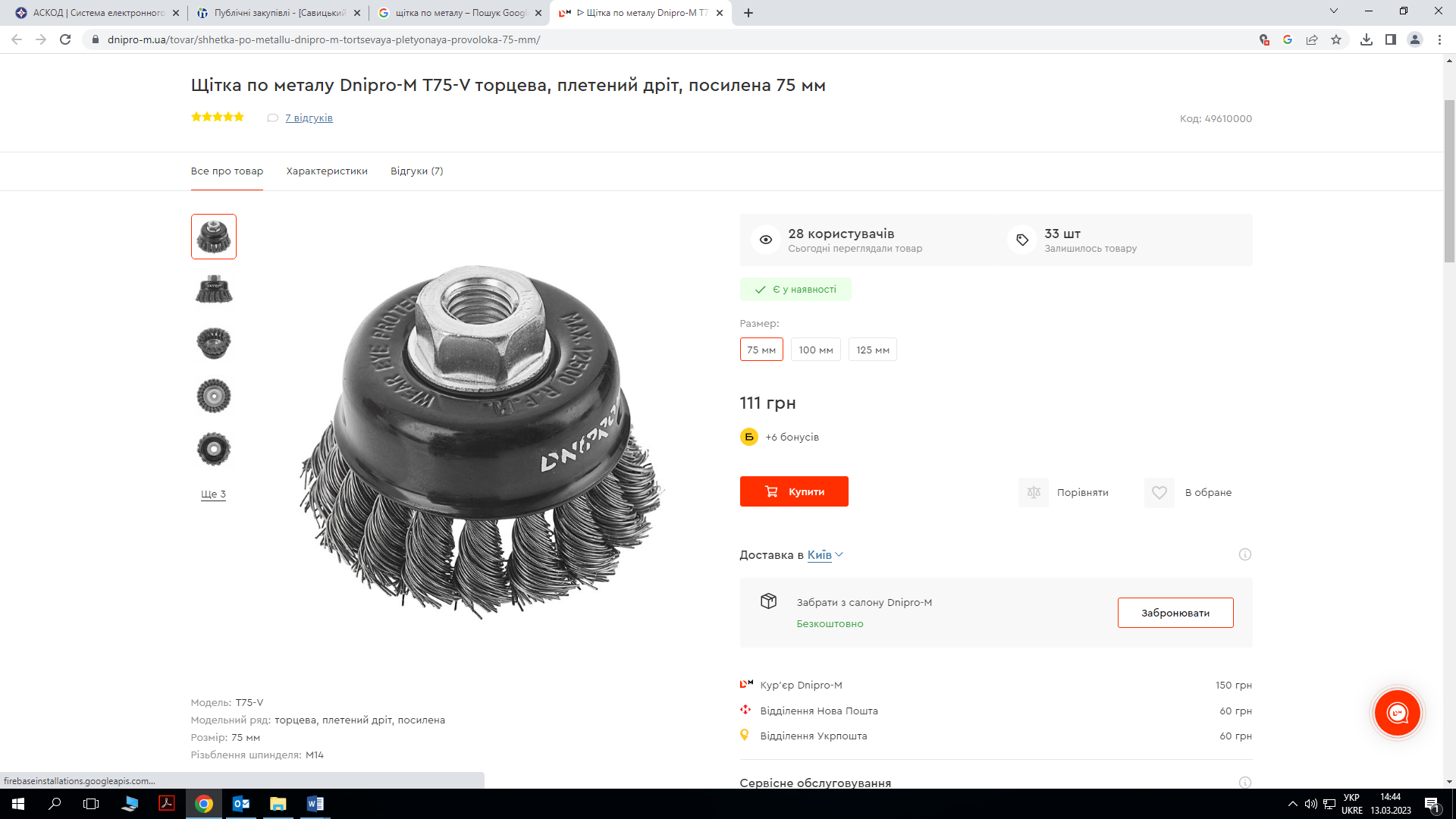 Щітка кварцова дискова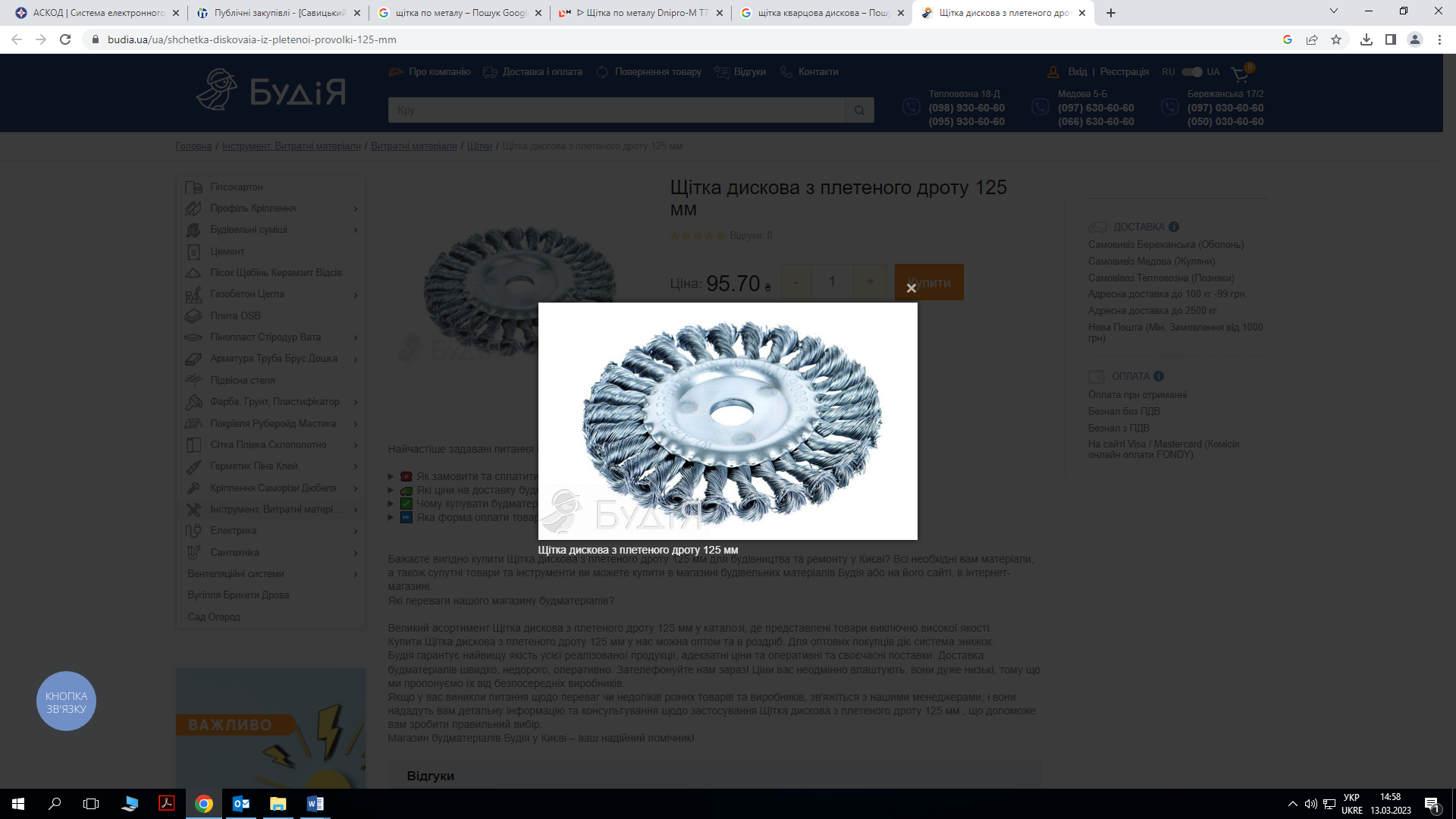 Набір щіток для дрилі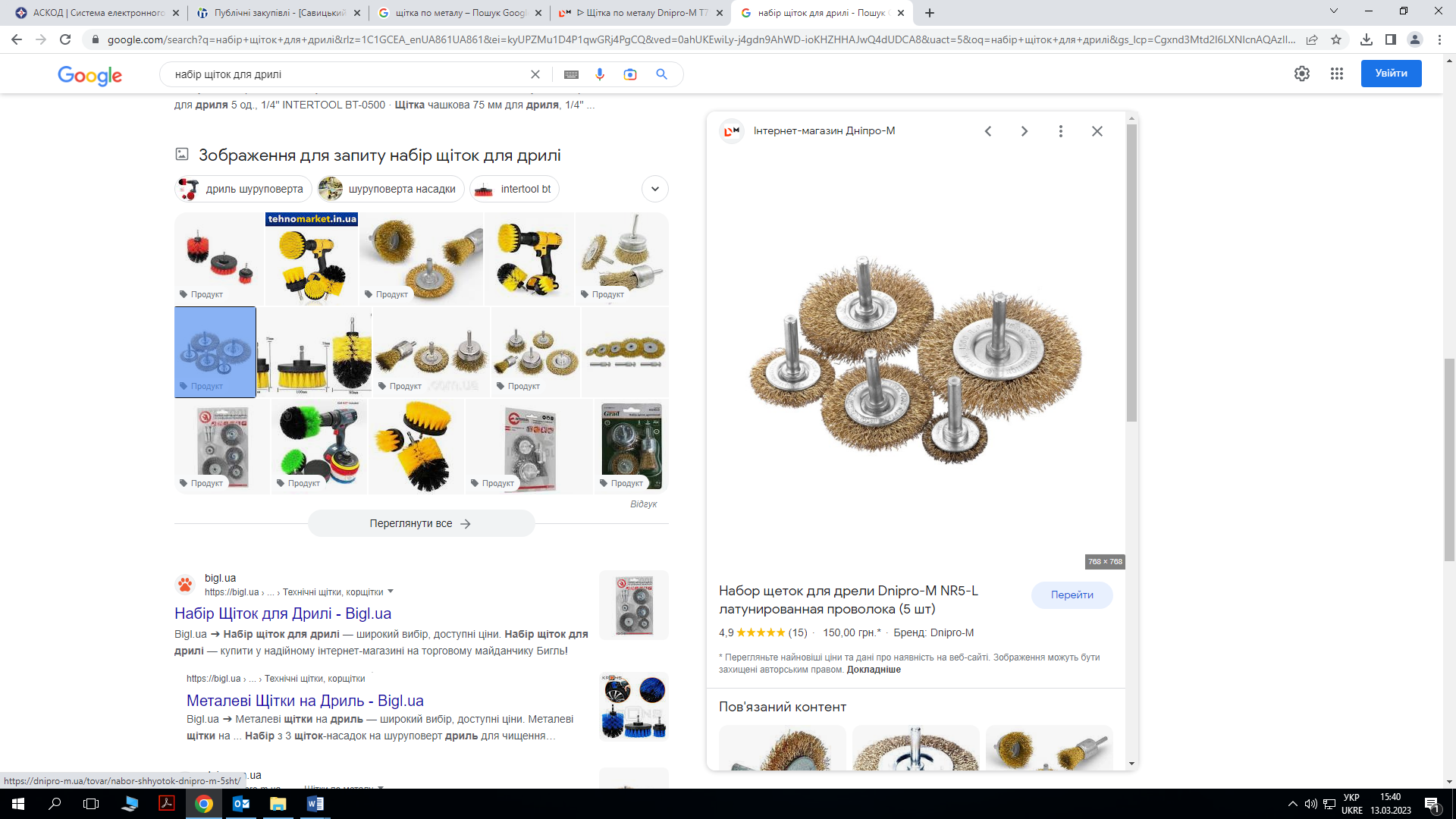 Набір головок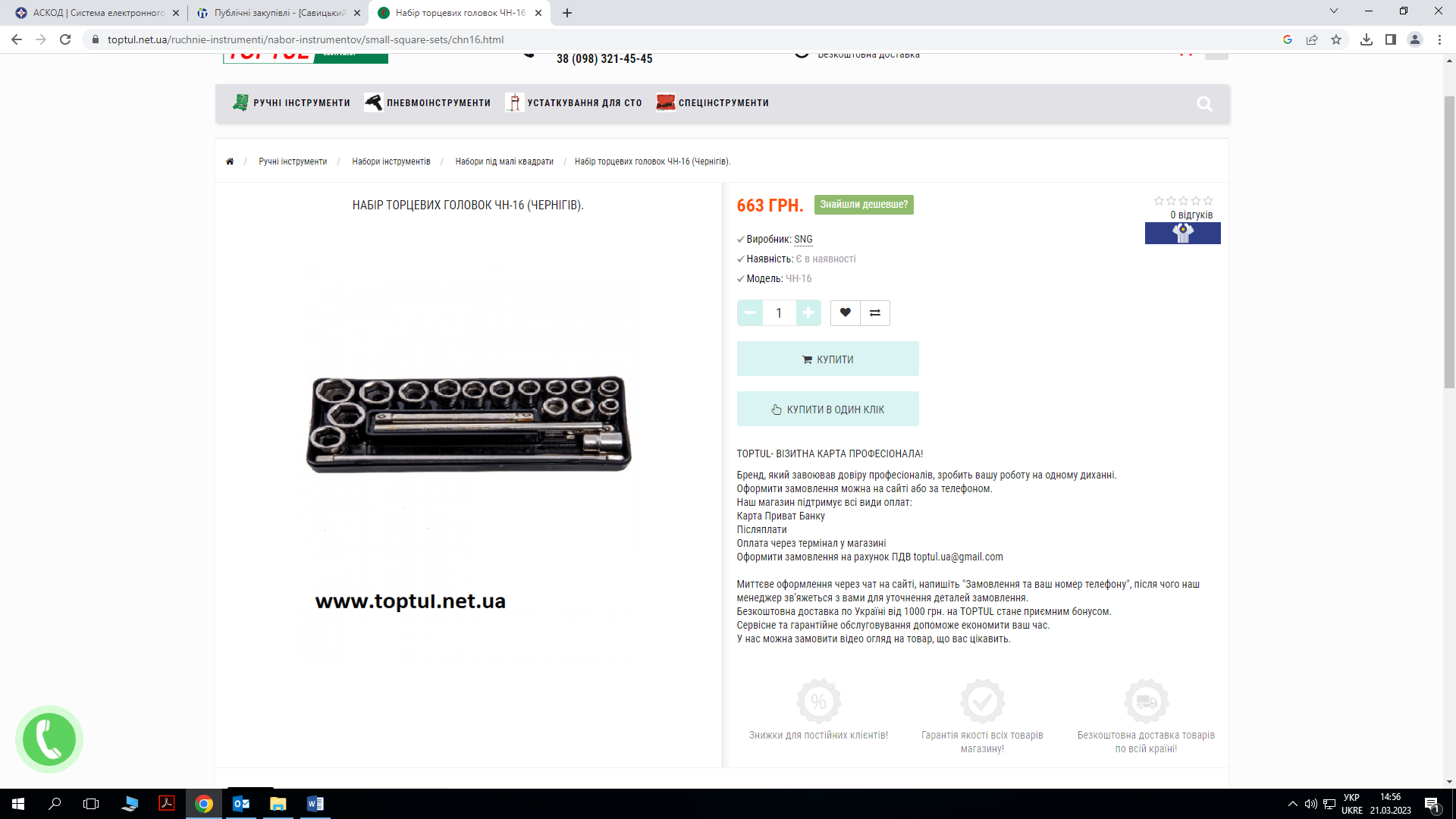 